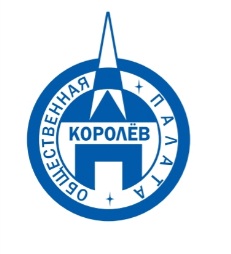 Общественная палата
    г.о. Королёв МО                ул.Калинина, д.12/6Акт
осмотра санитарного содержания контейнерной площадки (КП) 
согласно новому экологическому стандартуМосковская обл. «18» июля 2019 г.г.о.Королев, микрорайон  Юбилейный, ул. Большая Комитетская, д.16.________________________________                                                            (адрес КП)Комиссия в составе:  Кошкиной Любови Владимировны, - и.о. председателя комиссии,                      Сильянова Тамара Александровна  – член комиссии,Пустохин Алексей Александрович – консультант-эксперт комиссии. По КП микрорайон Юбилейный, ул. Большая Комитетская, д.16:Результаты осмотра состояния КП комиссией:	Прочее /примечания/выводы: Большое скопление мусора с органическими отходами на контейнерной площадке и вокруг ограждения,  предназначенного для серых контейнеров;Контейнерная площадка с твердым покрытием и ограждением с водонепроницаемой крышей; График вывоза мусора имеется, но судя по количеству наваленного мусора на площадке, не выполняется.Приложение: фотоматериалПодписи: 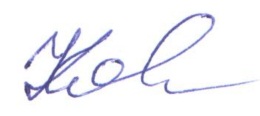 Кошкина Л.В.   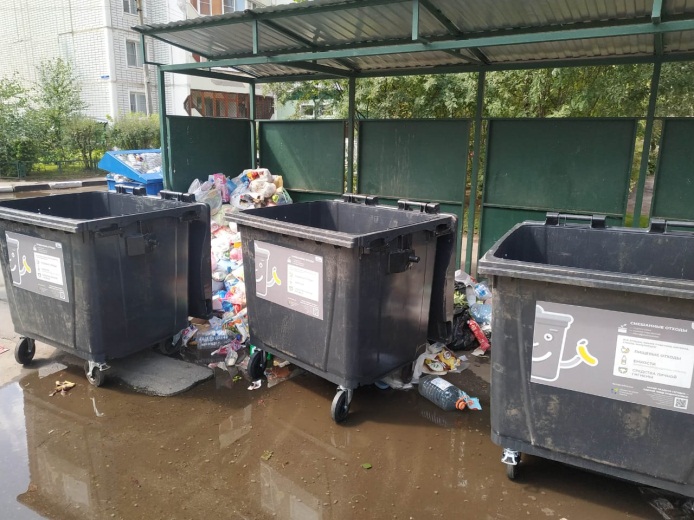 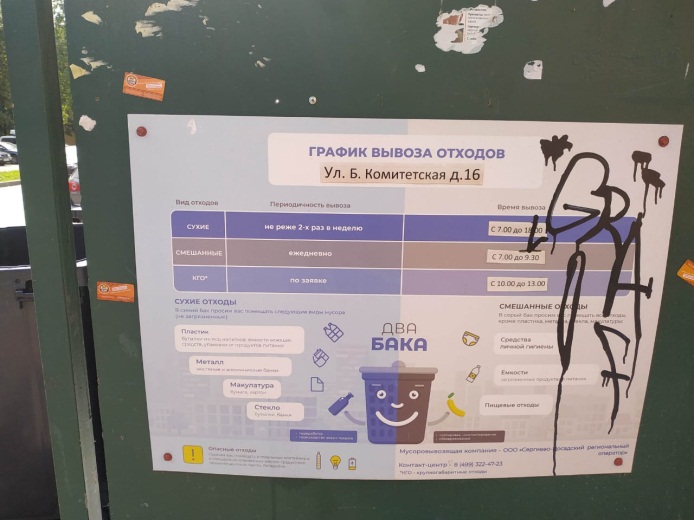 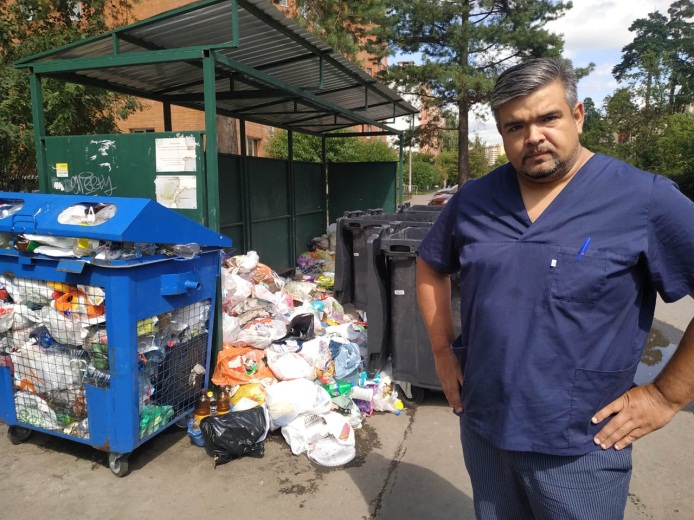 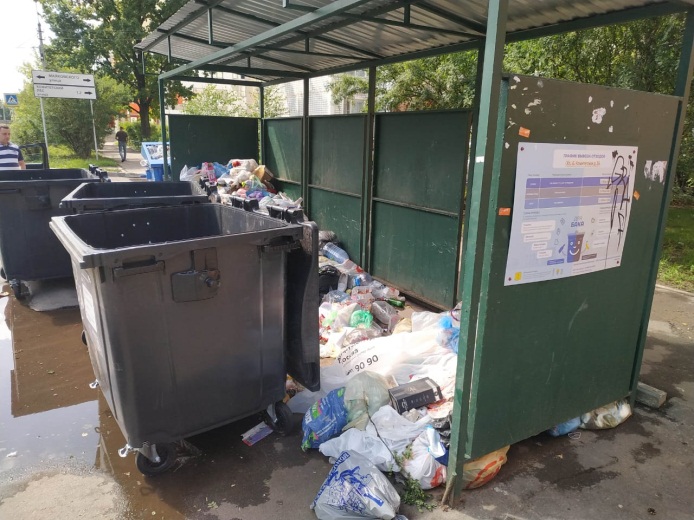 №Критерии оценки контейнерной площадкиБез нарушенийНарушения1Наполнение баков+2Санитарное состояние+3Ограждение с крышей (серые баки под крышей) +4Твёрдое покрытие площадки+5Наличие серых/синих контейнеров (количество)	3/16Наличие контейнера под РСО (синяя сетка)17График вывоза и контактный телефон+8Информирование (наклейки на баках как сортировать)+9Наличие крупногабаритного мусора+